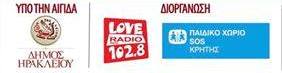 SANTA RUN ΗΡΑΚΛΕΙΟ 20/12/2015ΟΝΟΜΑΤΕΠΩΝΥΜΟ: …………………………………………………………………………………….ΕΤΟΣ ΓΕΝΝΗΣΗΣ: ……………………………………………………………………………………….ΔΙΕΥΘΥΝΣΗ ΚΑΤΟΙΚΙΑΣ: ………………………………………………………………………………..ΤΗΛΕΦΩΝΟ: ……………………………………………………………………………………………….Νο ΜΠΛΟΥΖΑΣ:     S  	M 	  L 	     XL 		2XLΕπιθυμώ να συμμετέχω στον 1ο αγώνα SANTA RUN που θα πραγματοποιηθεί την Κυριακή 20/12/2015 στο Ηράκλειο ΚρήτηςΗμερομηνία, ……../12/2015(υπογραφή)